Приложение 3 к приказу департаментапо социальной политике администрации городаот «_15___»___02__________ 2021 г. №________ПОЛОЖЕНИЕо  проведении  городского  конкурса «Читатель года - 2021»I. Общие положения1.1. Настоящее Положение определяет общий порядок проведения городского конкурса «Читатель года - 2021» (далее - конкурс). 1.2. Конкурс проводится в рамках выполнения «Муниципального задания муниципального бюджетного учреждения «Библиотечно-информационная система» (далее – МБУ «БИС») на 2021 год и на плановый период 2022 и 2023 годов».1.3. Организаторами конкурса выступают департамент по социальной политике администрации города Нижневартовска и муниципальное бюджетное учреждение «Библиотечно-информационная система»II. Основная цель и задачи конкурса          2.1. Цель конкурса: приобщение горожан к чтению.          2.2. Основные задачи конкурса: -  стимулирование  читательской активности;-  развитие навыков анализа и осмысления литературных произведений;- формирование положительного имиджа читателей в обществе, повышение статуса чтения, пропаганда традиций чтения;- повышение престижа библиотек и чтения;- привлечение внимания общественности к проблемам чтения.III. Участники  конкурса      Конкурс проводится среди читателей библиотек  МБУ «БИС» в возрастной категории «от 16 лет и старше». IV. Сроки проведения Конкурса      Конкурс  проводится в   период с  марта по  ноябрь  2021 года:объявление о начале конкурса – март 2021 года;предоставление итоговых сведений в оргкомитет конкурса – до 19 ноября 2021 года;с  22 ноября по 26 ноября  2021 года – подведение итогов и определение победителей;30  ноября 2021 года – праздничное мероприятие, награждение победителей.V. Оргкомитет и жюри  конкурса5.1. Оргкомитет по проведению  конкурса (далее - оргкомитет)  определяет порядок, условия проведения конкурса, обеспечивает подготовку и  проведение конкурса, формирует жюри.5.2. В обязанности оргкомитета входит:- подготовка заседания жюри, подготовка  протокола, информационного отчёта о проведении конкурса и другой документации;- разработка концепции   мероприятия,   афиш и др.;- освещение подготовки и итогов  мероприятия в средствах массовой информации.5.3. Оргкомитет имеет право:          - записывать и использовать  кино-, теле- , видео-,  фотоматериалы,  а,  также  имя, имидж участников  (в т.ч. для производства рекламных материалов).         5.4. Жюри  по проведению конкурса (далее -  жюри) создается из  пяти человек - представителей  управления культуры администрации города Нижневартовска, муниципального бюджетного учреждения «Библиотечно-информационной системы» (далее МБУ «БИС»), средств массовой информации (приложение 1).          5.5. Члены жюри  принимают участие в  работе на общественных началах.5.6. Заседание жюри  считается правомочным, если на нём присутствует не менее 2/3 его членов.5.7. Решение жюри принимается простым большинством присутствующих на заседании голосов.          5.8. В своей деятельности  жюри и оргкомитет конкурса  руководствуются действующим законодательством и настоящим Положением.VI. Порядок проведения конкурса         6.1.  Организацию и проведение конкурса обеспечивает отдел культурно-досуговой деятельности МБУ «БИС»         6.2. Участниками конкурса выступают  библиотеки МБУ «БИС», обслуживающие читателей в возрастной категории  «от 16 лет и старше». Каждая библиотека может представить  для участия в конкурсе  по 1 читателю  в каждой номинации.         6.3. Заявки от библиотек с пометкой «Читатель года – 2021»   (приложения 2 и 3 к Положению) в номинации (указать номинацию)  представляются в в конкурсную комиссию по адресу:        г. Нижневартовск, ул. Дружбы народов, 22,  центральная  городская библиотека им.М.К.Анисимковой (с 10:00 до 18:00 часов, кроме воскресенья, тел. 46-61-39) в  срок до 19 ноября 2021 года (включительно) или  направляются на электронный адрес ParfenovaVV@mubis.ru.         6.4. Заявка включает в себя  представление, отражающее деятельность читателя-номинанта в 2021 году (заполняется библиотекой)  и визитную карточку читателя-номинанта (заполняется читателем-номинантом).         6.5. Жюри  определяет победителей конкурса в номинациях:«Лидер чтения» (читатель, прочитавший наибольшее количество книг)«Библиотечный завсегдатай» (читатель, посетивший библиотеку наибольшее число раз)«Читательский стаж» (читатель,  являющийся читателем библиотеки (10-15 посещений в год)  5лет и более;«Социально-активный читатель» (читатель, принимающий активное участие в библиотечных мероприятиях, объединениях и клубах по интересам).VII. Критерии оценки конкурса          7.1. Оценка представлений конкурсантов производится по 5-балльной шкале по следующим критериям: -  соответствие заявленной номинации; -  логичность, аргументированность и оригинальность представления; -  наличие или отсутствие электронной презентации; - наличие краткого эссе номинанта «О себе, о книгах,  о библиотеке».VIII. Финансирование конкурсаФинансирование конкурса осуществляется за счет субсидии                     на финансовое обеспечение выполнения муниципального задания МБУ «БИС» на 2021 год.IX. Подведение итогов конкурса, награждение победителей9.1. Победителями  конкурса  считаются  по одному   конкурсанту             в каждой  номинации, набравшему наибольшее количество баллов по основным критериям конкурсного отбора.         9.2. Решение жюри оформляются протоколом, который подписывает председатель жюри.         9.3. Награждение победителей конкурса проводится на празднике «Знай наших!».          9.4. Победители конкурса награждаются дипломами, остальные участники - дипломами участников (приложение 5).         9.5. по решению жюри может быть присужден специальный приз жюри.         9.6. Государственными, общественными организациями, юридическими    и частными лицами,   по согласованию с оргкомитетом конкурса, могут учреждаться   другие специальные  призы.         9.6. Итоги конкурса публикуются в средствах массовой информацииПриложение 1 к  Положению о  проведении городского конкурса «Читатель года-2021»СОСТАВжюри  городского конкурса «Читатель года» Члены оргкомитета:Представлениена участника конкурса «Читатель года – 2021»Номинация __________________________________________________________Фамилия, имя, отчество участника (проставить ударения) ____________________________________________________________________ Наименование городской библиотеки ____________________________________ Год записи читателя в библиотеку _______________________________________ Количество посещений за 2021 год ______________________________________ Общее количество прочитанных книг в 2021 году _________________________ В том числе по теме номинации ________________________________________Является членом  библиотечного  объединения или  клуба по интересам ____________________________________________________________________Количество посещений мероприятий, организованных библиотекой _________ (перечислить основные) _______________________________________________________________________________________________________________________________________________________________________________________ Рекомендован к участию в номинации (развернутое обоснование) ________________________________________________________________________________________________________________________________________ _____________________________________________________________________________________________________Руководитель библиотеки______________________________________________Приложение 3 к Положению о проведении городского  конкурса «Читатель года -2021»Визитная карточкаучастника конкурса «Читатель года – 2021»Фамилия, имя, отчество участника-номинанта________________________Возраст  _____________________________________________________________  Профессия, место работы/учебы ______________________________________Контактный телефон,адрес_____________________________________________Краткое эссе номинанта «О себе, о книгах, о библиотеке»__________________________________________________________________________________________________________________________________________________________________________________________________________________________________________________________________________________________________________________________________________________________________________________________________________________________________________________________________________________________________________________________________________________________________________________________________________________________________________________________________________________________________________________________«_______»___________2021 г.                                                      /Подпись/  ________________              Фото  участника  представляется в электронном виде в формате JPGПриложение 4 к  Положению о  проведении городского  конкурса «Читатель года-2021»СОГЛАСИЕна обработку персональных данныхЯ  (далее - Субъект),____________________________________(фамилия, имя, отчество)документ удостоверяющий личность___________________№(вид документа)выдан________________________________________________(кем и когда)зарегистрированный(ая) по адресу:______________________даю свое согласие МБУ «Библиотечно-информационная система», на обработку своихперсональных данных, на следующих условиях:1. Оператор осуществляет обработку персональных данных Субъекта исключительно вцелях организации и проведения городского конкурса «Читатель года-2021» 2. Перечень персональных данных, передаваемых Оператору на обработку:      •     фамилия, имя, отчество;дата рождения;контактный номер телефона, электронный адрес;3. Субъект дает согласие на обработку Оператором своих персональных данных, то естьсовершение, в том числе, следующих действий: обработку (включая сбор, систематизацию,накопление, хранение, уточнение (обновление, изменение), использование, обезличивание,блокирование, уничтожение персональных данных), при этом общее описаниевышеуказанных способов обработки данных приведено в Федеральном законе от27.07.2006№152-ФЗ, а также на передачу такой информации третьим лицам, в случаях,установленных нормативными документами вышестоящих органов и законодательством.4. Настоящее согласие действует в указанные сроки проведения конкурса.5. Настоящее согласие может быть отозвано Субъектом в любой момент по соглашениюсторон. В случае неправомерного использования предоставленных данных соглашениеотзывается письменным заявлением субъекта персональных данных.6. Субъект по письменному запросу имеет право на получение информации, касающейсяобработки его персональных данных (в соответствии с п.4 ст. 14 Федерального закона от27.06.2006№152-ФЗ).« »                      21 г.Подпись                                                    ФИОПодтверждаю, что ознакомлен (а) с положениями Федерального закона от 27.07.2006 №152-ФЗ «О персональных данных», права и обязанности в области защиты персональных данныхмне разъяснены.« »                                 21 г.Приложение 5 к Положению о проведении городского  конкурса «Читатель года -2021»Макет диплома победителя/участника городского конкурса «Читатель года - 2021»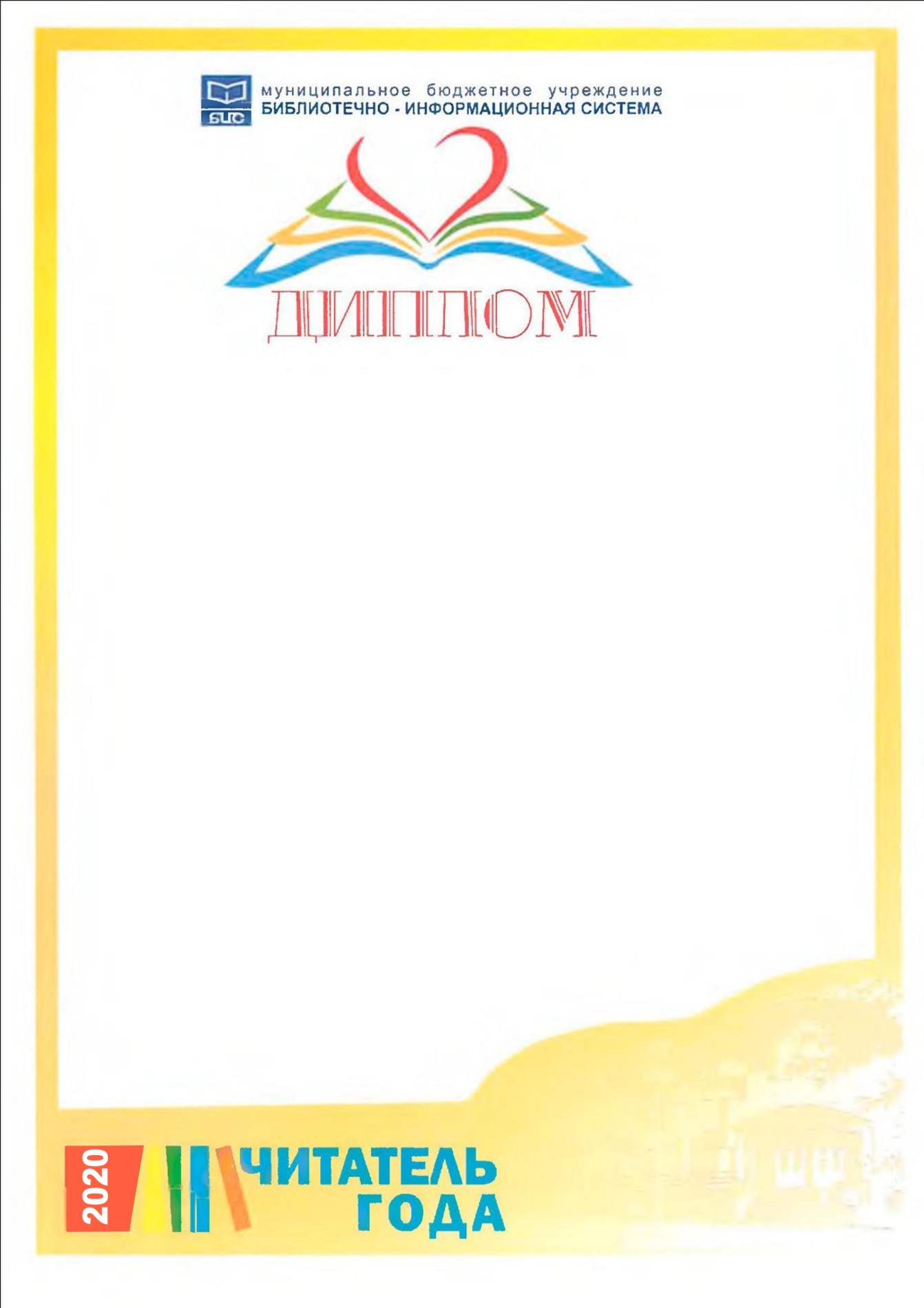 СОГЛАСОВАНОЗаместитель директора департамента по социальной политике, начальник управления культуры _________________Я.В. Гребнева«        »___________ 2021 г.УТВЕРЖДАЮДиректор  муниципального бюджетного учреждения  «Библиотечно-информационная система»__________________И.Е. Ивлева«        »_____________________ 2021 г. Распопова С.Ю.заместитель директора муниципального бюджетного учреждения «Библиотечно-информационная система»;Вялкова С.В. -главный библиотекарь научно-методического отдела муниципального бюджетного учреждения «Библиотечно-информационная система»;Мустафина З.Н.-заведующий отделом комплектования фондов и каталогизации муниципального бюджетного учреждения «Библиотечно-информационная система»;Арнаут Е.В.-заведующий читальным залом центральной городской библиотеки им.М.К.Анисимковой муниципального бюджетного учреждения «Библиотечно-информационная система»;Черепанская Е.В.-заведующий центральной детской библиотекой «Читай-город» муниципального бюджетного учреждения «Библиотечно-информационная система»Парфенова В.В.Парфенова В.В.--заведующий отделом культурно-досуговой деятельности муниципального бюджетного учреждения «Библиотечно-информационная система»;Белоиванова М.П.Белоиванова М.П.--главный библиотекарь научно-методического отдела муниципального бюджетного учреждения «Библиотечно-информационная система»;Лисицына Е.В.Лисицына Е.В.--ведущий  библиотекарь отдела культурно-досуговой деятельности муниципального бюджетного учреждения «Библиотечно-информационная система».Приложение 2 к Положению о проведении городского  конкурса «Читатель года -2021»Приложение 2 к Положению о проведении городского  конкурса «Читатель года -2021»